РЕСПУБЛИКА   КАРЕЛИЯОлонецкий национальный муниципальный районПРОТОКОЛ  заседания Комиссии  Олонецкого национального муниципального района по предупреждению и ликвидации чрезвычайных ситуаций и обеспечению пожарной безопасности        (15 февраля 2016 года) Администрация Олонецкого национального муниципального районаКомиссия по предупреждению и ликвидации чрезвычайных ситуацийи обеспечению пожарной безопасности.ПРОТОКОЛ ЗАСЕДАНИЯ15.02.2016 года    № 3Председательствующий: Мурый В.Н., И.О. главы администрации Олонецкого национального муниципального районаПрисутствовали:- Нюппиев И.Н., начальник отдела МР, ГО и ЧС администрации района;- Минин Ю.Н., глава Олонецкого городского поселения; - Степанов Г.М.,  глава администрации Ильинского сельского  поселения;- Корнилова И.Н.,  глава Туксинского  сельского  поселения;- Степанова Т.В., и.о. главы администрации Видлицкого сельского  поселения;- Козлова А.В.,  глава администрации Мегрегского сельского  поселения;- Судников А.Н.,  глава Михайловского  сельского  поселения;- Прокопьев А.В., старший дознаватель ОНД Олонецкого и Питкярантского районов УНД и  ПР ГУ МЧС РФ по РК;- Васильев Д.В., начальник ГКУ РК «ОПС по Олонецкому району» Повестка дня: «Утверждение перечня населенных пунктов, подверженных угрозе возникновения лесных пожаров в Олонецком национальном муниципальном районе в 2016 году».Р  Е  Ш  Е  Н  И  ЕВ целях обеспечения защищенности населенных пунктов, подверженных угрозе распространения лесных пожаров,  обеспечения безопасности населения   Комиссия решила:1. Утвердить перечень населенных пунктов, подверженных угрозе лесных пожаров на территории Олонецкого национального муниципального района в 2016 году (приложение). 2. Рекомендовать Видлицкому и Коверскому сельским поселениям в срок до   04 марта 2016  года откорректировать и утвердить Паспорта пожарной безопасности населенных пунктов, подверженных угрозе лесного пожара (далее - Паспорт) в соответствии с утвержденным Перечнем не менее чем в 3 (трёх) экземплярах. Один экземпляр  в течение 3 (трёх) рабочих дней после утверждения направить в КЧС и ПБ Олонецкого национального муниципального района, второй – в отдел надзорной деятельности по Олонецкому и Питкярантскому районам УНД и ПР ГУ МЧС России по Республике Карелия, а третий – остаётся в администрации сельского поселения на постоянном хранении.3. Рекомендовать отделу надзорной деятельности по Олонецкому и Питкярантскому районам УНД и ПР ГУ МЧС России по РК оказать методическую помощь органам местного самоуправления по разработке Паспортов пожарной безопасности населенных пунктов.Приложение к протоколу КЧС и ПБот 15.02.2016 года № 3Переченьнаселенных пунктов, подверженных угрозе возникновения лесных пожаровв Олонецком национальном муниципальном районев 2016 году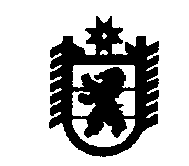 Заместитель председателя КЧС и ПБ,и.о. главы администрации Олонецкого В.Н. Мурыйнационального муниципального района№ п/пНаименование поселенияНаселенные пунктыВидлицкое сельское поселениеп. Устье ВидлицыКоверское сельское поселениед. Сяндеба